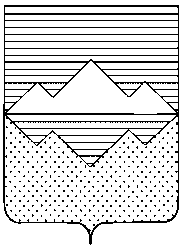 АДМИНИСТРАЦИЯСАТКИНСКОГО МУНИЦИПАЛЬНОГО РАЙОНАЧЕЛЯБИНСКОЙ ОБЛАСТИРАСПОРЯЖЕНИЕОт «11» сентября 2020 года № 1148-рг. СаткаО внесении изменений в распоряжение Администрации Саткинского муниципального района от 26.12.2018 № 1926 «Об утверждении Положения о порядке обработки, защите и хранении персональных данных в Администрации Саткинского муниципального района в новой редакции»В соответствии с Трудовым кодексом российской Федерации, Федеральными законами от 27.07.2006 № 152-ФЗ «О персональных данных», от 02.03.2007 № 25-ФЗ «О муниципальной службе в Российской Федерации», Постановлением Правительства Российской Федерации от 21.03.2012 № 211 «Об утверждении перечня мер, направленных на обеспечение выполнения обязанностей, предусмотренных Федеральным законом «О персональных данных» и принятыми в соответствии с ним нормативными правовыми актами, операторами, являющимися государственными или муниципальными органами», руководствуясь Уставом Саткинского муниципального района   1. Внести в распоряжение Администрации Саткинского муниципального района от 26.12.2018 № 1926 «Об утверждении Положения о порядке обработки, защите и хранении персональных данных в Администрации Саткинского муниципального района в новой редакции» следующие изменения:1) абзац двадцать седьмой пункта 6 изложить в следующей редакции: «- данные об изображении лица и иные биометрические данные»;2) пункт 14 дополнить абзацем вторым следующего содержания:«В целях формирования электронной базы биометрического материала, дающего право входа в здание Администрации Саткинского муниципального района, работник проходит процедуру сканирования отпечатков пальцев, проводимую специалистами Отдела информационных технологий Администрации Саткинского муниципального района»;3) абзац третий пункта 22 изложить в следующей редакции: «-Персональные данные на электронных носителях информации хранятся в ПК работников отдела кадровой работы и муниципальной службы Управления делами и организационной работы, начальника и заместителя начальника отдела бухгалтерского учета и отчетности Управления делами и организационной работы и начальника отдела информационных технологий Управления делами и организационной работы Саткинского муниципального района»;2. Утвердить перечень лиц, уполномоченных на получение, обработку, хранение, передачу и любое другое использование персональных данных работников Администрации Саткинского муниципального района и несущих ответственность в соответствии с законодательством Российской Федерации за нарушение режимов этих персональных данных в новой редакции.3. Руководителям структурных подразделений аппарата Администрации Саткинского муниципального района обеспечить внесение соответствующих изменений в Положения о возглавляемых ими структурных подразделениях и органов Администрации, а также должностные инструкции сотрудников, уполномоченных на обработку персональных данных.4. Отделу кадровой работы и муниципальной службы Управления делами и организационной работы Администрации Саткинского муниципального района (Глинина М.Р.) ознакомить с настоящим Распоряжением работников Администрации Саткинского муниципального района.5. Отделу организационной и контрольной работы Управления делами и организационной работы Администрации Саткинского муниципального района (Корочкина Н.П.) разместить настоящее распоряжение на официальном сайте администрации Саткинского муниципального района.6. Контроль исполнения настоящего распоряжения возложить на  начальника Управления делами и организационной работы Панарина М.В. 7. Настоящее распоряжение вступает в силу со дня его подписания.Глава Саткинского муниципального района                                                     А.А. ГлазковУТВЕРЖДЕН:распоряжением Администрации Саткинского муниципального района от «11» сентября 2020 года № 1148-рПеречень лиц, уполномоченных на получение, обработку, хранение, передачу и любое другое использование персональных данных работников Администрации Саткинского муниципального района и несущих ответственность в соответствии с законодательством Российской Федерации за нарушение режимов этих данныхГлазков А.А.-Глава Саткинского муниципального района Баранов П.А.-первый заместитель Главы Саткинского муниципального районаСавостова М.Н.-заместитель Главы Саткинского муниципального района по социальным вопросам Ковригина И.М.-заместитель Главы Саткинского муниципального района по экономике и стратегическому развитиюШевалдин В.А.-заместитель Главы Саткинского муниципального района по межведомственному взаимодействию и безопасностиГайфуллина Е.А.-заместитель Главы Саткинского муниципального района по финансам, начальник ФинуправленияПанарин М.В.-начальник Управления делами и организационной работы Администрации Саткинского муниципального района Глинина М.Р.-начальник отдела кадровой работы и муниципальной службы Администрации Саткинского муниципального районаУскова Т.Ю.Загиров Ю.Э.--главный специалист отдела кадровой работы и муниципальной службы Администрации Саткинского муниципального районаначальник отдела информационных технологий Управления делами и организационной работы Саткинского муниципального районаБоботкова Т.В.-начальник отдела бухгалтерского учета и отчетности Администрации Саткинского муниципального района Жевлакова Е.С.-заместитель начальника отдела бухгалтерского учета и отчетности Администрации Саткинского муниципального района Грецова Л.В.-начальник юридического отдела Администрации Саткинского муниципального района Корочкина Н.П.-начальник отдела организационной и контрольной работы Управления делами и организационной работы Администрации Саткинского муниципального района  Маркина Е.Н.-Заместитель начальника отдела организационной и контрольной работы Управления делами и организационной работы Администрации Саткинского муниципального района  